KLASA : 003-07/20-02/19URBROJ: 2182/1-12/2-8-01-20-1Zapisnik sa 3.  sjednice Nastavničkog vijeća školske godine 2020./21. održane 1. listopada 2020. godine u 19:15 sati.Sjednici predsjedava ravnateljica Aleksandra Acalin.Prisutan   je  31 član Nastavničkog vijeća (popis u prilogu).Odsutno je 11 članova.Ravnateljica je utvrdila da je na sjednici prisutna većina članova Nastavničkog vijeća i da su sve odluke donesene na sjednici pravovaljane.Na početku sjednice pročitan je zapisnik s prošle sjednice Nastavničkog vijeća Medicinske škole, održane 10. rujna 2020. Ravnateljica je predložila usvajanje zapisnika. Zapisnik je jednoglasno usvojen.Ravnateljica je predložila sljedeći dnevni red za tekuću sjednicu Nastavničkog vijeća te ga stavila na razmatranje i usvajanje:Dnevni red:Usvajanje Godišnjeg plana i programa i Školskog kurikuluma MolbeRaznoDnevni red je jednoglasno usvojen bez primjedbi.Ad. 1	Radna verzija Plana i programa kao i Školski kurikulum bili su dostupni nastavnicima na uvid na školskom računalu u zbornici. Ravnateljica je predložila usvajanje .NV je jednoglasno usvojilo Godišnji plan i program 2020/2021kao i Školski kurikulum 2020/2021.. Ad.2 Na temelju valjane medicinske dokumentacije učenica 1.B  oslobođena je pojedinih sadržaja nastave tjelesno zdravstvene kulture u trajanju cijele školske godine.Na temelju valjane medicinske dokumentacije učenica 4. C oslobođena je svih sadržaja nastave tjelesno zdravstvene kulture u trajanju cijele školske godine.Na temelju valjane medicinske dokumentacije učenica 4. C  oslobođena je pojedinih  sadržaja nastave tjelesno zdravstvene kulture u trajanju cijele školske godine.Ad.3Imenovano je Školsko izborno povjerenstvo za Državnu maturu u:Predsjednik povjerenstva Aleksandra Acalin-ravnateljica , ispitni koordinator-Ana Grubišić, Krešimir  Škugor-zamjenik ispitne koordinatorice, Vesna Bušac, Slavica Krnić, Vanja Letica i Silvija Petković članovi.Također je imenovan školski tim za kvalitetu kojeg čine: Željka Turčinov Skroza, Biserka Škugor, Snežana Žaja i Anita Donđivić Antonija Žaja i Slavica Krnić.Ravnateljica je najavila da će se nacionalni ispit iz Zdravstvene njege za 5. razrede održati 14.10. u 12 sati. Ravnateljica se prisutnima zahvalila na sudjelovanju u radu.Sjednica je zaključena u 19:40 sati.Broj stranica zapisnika: 2Zapisničar:                                                                                             Ravnateljica:-------------------------                                                                             ------------------------------Marija Urem                                                                                            Aleksandra AcalinMEDICINSKA ŠKOLA, ŠIBENIK 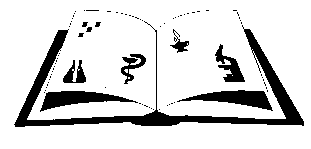 OIB:42369583179Ante Šupuka bb (p.p. 75), 22000 Šibenik  Centrala: 022/312 550    Fax: 022/331 024   ŠIFRA ŠKOLE U MINISTARSTVU: 15-081-504e-mail: ss-sibenik-504@skole.htnet.hrweb: http//medskola.skole.htnet.hr